Der Bildungsplan verlangt den physikalischen Fachbegriff „Masse“. Im Alltag sprechen wir jedoch häufiger vom „Gewicht“ oder davon, wie „schwer“ etwas ist. Ist das alles das gleiche oder muss man das unterscheiden? Der folgende Text ist nicht für den Unterricht in Klasse 5/6 gedacht, sondern als Hintergrundwissen für die Lehrkraft. Er versucht zu erklären, warum Physikerinnen und Physiker diese Begriffe sorgsam voneinander trennen, und warum diese Trennung im Alltag so schwerfällt.Warum ist das mit dem Gewicht so schwer? „Das Gewicht des Koffers ist 2 Kilogramm höher als für den Flug erlaubt ist.“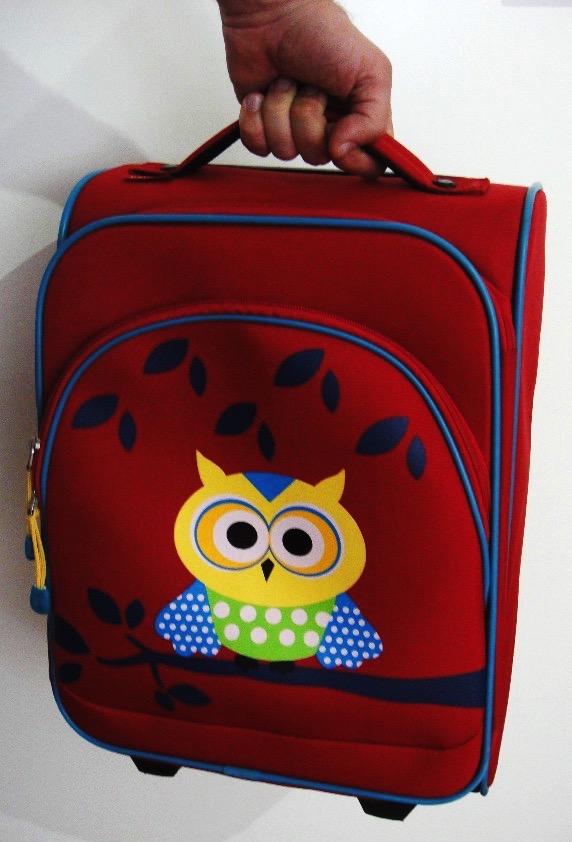 „Das Gewicht des Koffers ist auf dem Mond kleiner als auf der Erde.“„Lisa legt ein Gewicht in die Waagschale.“„Je länger Lisa den Koffer an einer Hand trägt, desto schwerer wird er.“Im Alltag versteht man diese vier Sätze ohne Schwierigkeiten. In ein Physikbuch würde man sie aber dennoch nicht schreiben. Wo steckt das Problem?GewichtDas Gewicht ist ein Begriff der Alltagssprache, mit dem jeder gut umgehen kann. Probleme ergeben sich aber immer dann, wenn Gewicht im Sinne einer physikalischen Größe verwendet wird. Der Alltagsbegriff Gewicht wird in manchen Situationen wie die physikalische Größe Masse verwendet wird, während es in anderen Situationen für das benutzt wird, was die Physik durch die Größe Gewichtskraft beschreibt. Dadurch vereint der Alltagsbegriff Gewicht Eigenschaften, die in der Physik durch zwei unterschiedliche Größen beschrieben werden, die Masse und die Gewichtskraft.MasseJeder Körper hat eine Masse. Diese Masse ist der Grund dafür, dass sich ein Körper nicht sofort beliebig beschleunigen oder abbremsen lässt: der Körper ist träge. Je größer die Masse eines Körpers ist, desto größer ist seine Trägheit und desto schwieriger kann er beschleunigt werden. Die Masse gibt man in der Regel in Kilogramm an.Lisa muss an einem Rollkoffer mit großer Masse kräftig ziehen, um ihn zum Losrollen zu bewegen. Würde sie an einem ganzen Wagen voller Koffer ziehen, wäre es umso schwieriger, den Wagen in Bewegung zu versetzen. Umgekehrt kann sie einen Rollkoffer mit kleiner Masse sehr leicht stoppen. Würde der ganze Koffer-Wagen auf sie zurollen, könnte sie diesen kaum aufhalten; vielleicht würde sie sogar zwischen dem Wagen und einer Wand eingequetscht werden.Man hat herausgefunden, dass sich die Masse nie ändert. Und wenn sich die Masse nie ändert, bleibt auch die Trägheit immer gleich.Dies kann man an einem kleinen Experiment verdeutlichen: Ein Tischtennisball auf einer Tischplatte kann durch leichtes Pusten in Bewegung versetzt werden. Bei einer gleich großen Messingkugel muss man hingegen sehr lange bzw. sehr stark pusten, um sie auf die gleiche Geschwindigkeit zu bringen. Würde man den Versuch mit dem Tischtennisball und der Messingkugel auf dem Mond oder in einer Raumstation machen, dürfte sich also nichts ändern: Jedesmal wäre der Tischtennisball viel einfacher zu beschleunigen als die Stahlkugel, denn die Masse ändert sich nie.Das Experiment auf der Erde kann man selbst durchführen. Das Experiment auf der Raumstation haben Astronauten der europäischen Raumfahrtagentur ESA durchgeführt und gefilmt. Es findet sich im Film Mission 1: Newton in Space: http://www.esa.int/Our_Activities/Human_Spaceflight/Education/ISS_DVD_Lesson_series   In beiden Fällen verhalten sich die Kugeln gleich. Die Masse und die Trägheit haben sich in der Raumstation nicht verändert. Auch das Experiment mit Lisas Koffer-Wagen ist so ähnlich im Film zu sehen:Die Batterie hat eine große Masse. Sie ist sehr träge, kann also nur mit Mühe beschleunigt bzw. abgebremst werden. Wenn sie gegen den linken Astronauten prallt, hat dieser Probleme, sie abzubremsen. Er wird zwischen Batterie und Wand eingeklemmt.Kommen wir zurück zu den Sätzen vom Anfang. Wenn wir mit dem Alltagsbegriff Gewicht die physikalische Größe Masse meinen, müssten wir die Sätze folgendermaßen formulieren:„Das Gewicht des Koffers ist 2 Kilogramm höher als für den Flug erlaubt ist.“„Die Masse des Koffers ist 2 Kilogramm höher als für den Flug erlaubt ist.“„Das Gewicht des Koffers ist auf dem Mond kleiner als auf der Erde.“„Die Masse des Koffers ist auf dem Mond genauso groß wie auf der Erde.“GewichtskraftDer Alltagsbegriff Gewicht kann auch Eigenschaften meinen, die in der Physik durch die Gewichtskraft beschrieben werden.Die Masse ist eine Eigenschaft eines Körpers. Kräfte wirken aber immer zwischen zwei Körpern: Der Koffer am Bahnsteig und die Erde ziehen sich gegenseitig an. Diese anziehende Kraft auf einen Körper – z.B. Lisas Koffer auf der Erde – nennt man Gewichtskraft. Die Gewichtkraft gibt man in der Regel in Newton an. Da z.B. die Massen von Erde und Mond sehr unterschiedlich sind, hängt die Gewichtskraft vom Ort ab, an dem sich ein Körper befindet. Je größer die Masse ist, umso größer ist auch die Gewichtskraft.Deshalb führt ein Standortwechsel von der Erde zum Mond oder auf eine Raumstation dazu, dass derselbe Körper dort eine andere Gewichtskraft erfährt als auf der Erde. Auf dem Mond ist die Gewichtskraft auf Lisas Koffer nur etwa ein Sechstel so groß wie auf der Erde. Auf der Raumstation würde der Koffer gar keine Gewichtskraft mehr erfahren. Im Alltag würde man sagen, dass sich das Gewicht des Koffers auf dem Mond bzw. in der Raumstation verändert. Dies kann man sich auch wieder im Film anschauen:Wenn wir mit dem Alltagsbegriff Gewicht die physikalische Größe Gewichtskraft meinen, müssten den zweiten Alltagssatz also folgendermaßen formulieren:„Das Gewicht des Koffers ist auf dem Mond kleiner als auf der Erde.“„Die Gewichtskraft, die auf dem Mond auf den Koffer wirkt, ist kleiner als die Gewichtskraft, die auf der Erde auf den Koffer wirkt.“Neben der Bedeutung als Gewichtskraft taucht das Gewicht auch noch in anderen Alltagsbegriffen auf, z.B. als Gewicht, das man zum Abwiegen auf eine Waagschale stellt. Um Verwirrungen zu vermeiden, sind Physikerinnen und Physiker daher darauf bedacht, die Begriffe im Unterricht eindeutig zu verwenden:Warum fällt uns im Alltag die Unterscheidung so schwer?Masse ist der Grund für Trägheit, und Masse ist der Grund für die Gewichtskraft. Die Gewichtskraft hängt vom Ort ab, die Trägheit nicht. Erst wenn man den Ort ändert (indem man z.B. zum Mond fliegt), merkt man also, dass Masse und Gewichtskraft zwei unterschiedliche Konzepte sind. Bleibt man auf der Erde, ist die Unterscheidung nur abstrakt.Daher ist es für uns im Alltag auch kaum nachzuvollziehen, dass man Masse und Gewichtskraft unterscheiden müsste: Wir geben die Masse des Koffers in Kilogramm an, nachdem wir ihn auf die Badezimmerwaage gestellt habt. Dabei misst die Waage die Gewichtskraft. Sie würde auf der Raumstation 0 kg anzeigen, obwohl sich die Masse des Koffers nicht geändert hat. Und in den meisten populärwissenschaftlichen Sendungen wird umgekehrt die Gewichtskraft in Kilogramm oder Tonnen angegeben.Im Baustein B06 wird die Masse mit Balkenwaage oder Federwaage bestimmt. Auch hierbei nutzt man die Gewichtskraft aus. Beide Geräte würden also auf der ISS gar nicht funktionieren. Auf dem Mond würde die Federwaage einen zu kleinen Wert anzeigen (1/6 der korrekten Masse), die Balkenwaage hingegen den korrekten Wert, da hier Massen verglichen werden (beide Seiten werden schwächer angezogen, aber wenigstens gleich schwach).Eine Bestimmung der Masse auf der ISS funktioniert nur über die Trägheit: man beschleunigt den Astronauten und bremst ihn wieder ab. Dies geht am besten mit Hilfe von Federn. Aus der Schwingung kann man die Masse berechnen. Ein Beispiel für eine solche Astronautenwaage (als Schülerexperiment) findet man in folgendem Video:
https://www.youtube.com/watch?v=btdR_2b3hWoSchweregefühlGewicht, Masse und Gewichtskraft auseinanderzuhalten, ist eigentlich schon kompliziert genug. Man kann es aber trotzdem noch etwas komplizierter machen. Es gibt nämlich noch ein weiteres Konzept, das Schweregefühl. Nehmen wir den vierten Alltagssatz, der auf den ersten Blick wieder völlig in Ordnung ist:„Je länger Lisa den Koffer an einer Hand trägt, desto schwerer wird er.“Die Masse ändert sich nicht. Die Gewichtskraft ändert sich auf der Erde nicht. Und dennoch kommt es einem manchmal so vor, als würde ein Koffer auf dem Weg zum Bahnhof immer schwerer werden. Man muss zwischen der (objektiven) Masse und dem (subjektiven) Schweregefühl des Menschen unterscheiden. Es wäre also besser, zu sagen:„Je länger Lisa den Koffer an einer Hand trägt, desto schwerer fühlt er sich an.“Physikerinnen und Physiker sind daher auch wieder darauf bedacht, im Unterricht möglichst verständlich zu formulieren und Doppeldeutigkeiten zu vermeiden:Das subjektive Schweregefühl ist auch für ein anderes Phänomen verantwortlich: Ob in Lisas Rucksack eine volle Wasserflasche steckt, merkt sie sofort. Wenn diese im großer Reisekoffer liegt, merkt sie die zusätzliche Masse gar nicht. Warum ist das so?Den Massenunterschied zwischen zwei Körpern, die das menschliche Schweregefühl deutlich unterscheiden kann, hängt davon ab, welche Ausgangsmasse vorliegt. Wird die Ausgangsmasse verdoppelt, verdoppelt sich auch der Massenunterschied, den wir noch wahrnehmen können. Bei 10-facher Ausgangsmasse ergibt sich auch ein 10-facher Massenunterschied, den wir mit unserem Schweregefühl feststellen können. Dividiert man den wahrnehmbaren Massenunterschied durch die Ausgangsmasse, ergibt sich in etwa immer der gleiche Zahlenwert. Diesen Wert nennt man Weber-Konstante beim Schweregefühl. Siehe hierzu auch den Baustein B04 sowie den Artikel Unsere Sinne logarithmieren von Dieter Plappert:
http://www.schule-bw.de/unterricht/faecher/physik/didaktik/beitraege/sinn_loga.htm Unsere Hand erkennt einen relativen Unterschied von ungefähr 2 % eines Körpers: Man nimmt die Zunahme eines Gegenstands von zunächst 100 g erst wahr, wenn die Masse um 2 g auf 102 g angewachsen ist. Ähnlich verhält es sich auch mit Helligkeit, Lautstärke oder Tastempfindlichkeit.FazitIn der Physik müssen wir vier Konzepte unterscheiden:Gewicht ist ein Alltagsbegriff, der manchmal Masse und manchmal Gewichtskraft meint und er daher manchmal richtig und manchmal falsch verwendet wird.Masse ist eine Eigenschaft eines Körpers.Gewichtskraft ist eine Kraft zwischen zwei Körpern.Schweregefühl ist die Wahrnehmung der Gewichtskraft durch den Menschen.Da sich auf der Erde Gewichtskraft und Masse im Alltag oft nicht unterscheiden lassen, wäre es im Anfangsunterricht der Klassen 5/6 eigentlich völlig in Ordnung, vom Gewicht zu sprechen. Auch viele Mathematikbücher der Klasse 5 sprechen vom Gewicht, wenn sie Masse (in Kilogramm) meinen.Die Unterrichtssprache sollte jedoch möglichst so formuliert sein, dass sie ohne Brüche zu den nachfolgenden Klassenstufen passt, damit falsche Grundkonzepte nicht in späteren Jahren zu Lernhindernissen werden. Auch wenn im Alltag oft vom Gewicht gesprochen wird, sollte die Lehrkraft fachsprachliches Vorbild sein:Statt
„Das Gewicht des Koffers ist 2 Kilogramm höher als für den Flug erlaubt ist.“
besser
„Die Masse des Koffers ist 2 Kilogramm höher als für den Flug erlaubt ist.“Statt
„Das Gewicht des Koffers ist auf dem Mond kleiner als auf der Erde.“
je nach Kontext besser
„Die Masse des Koffers ist auf dem Mond genauso groß wie auf der Erde.“
oder 
„Die Gewichtskraft, die auf dem Mond auf den Koffer wirkt, ist kleiner als die Gewichtskraft, die auf der Erde auf den Koffer wirkt.“Statt
„Lisa legt ein Gewicht in die Waagschale.“
besser
„Lisa legt ein Massestück in die Waagschale.“Statt
„Je länger Lisa den Koffer an einer Hand trägt, desto schwerer wird er.“
besser
„Je länger Lisa den Koffer an einer Hand trägt, desto schwerer fühlt er sich an.“Umgekehrt müssen im Unterrichtsgespräch Äußerungen von Schülerinnen und Schülern aber nicht sofort korrigiert werden, wenn die Grundaussage des Satzes klar ist, z.B.„Die Dose hat ein Gewicht von 2 kg.“„Ob ein Körper schwimmt, hängt vom Gewicht und vom Volumen ab.“MinuteInhalt08:27–08:39Kugeln werden auf der Erde beschleunigt;07:17–07:50Kugeln werden auf der Raumstation ISS beschleunigt;MinuteInhalt11:27–11:24Eine große Batterie wird auf der ISS bewegt. MinuteInhalt06:06–06:24Eine Person hochheben auf der ISS;06:25–06:32Eine Person hochheben auf der Erde;06:50–07:16Unterschied zwischen Masse und Gewicht.Im Alltaggemeint istbesserGewichtEigenschaft des KörpersMasseGewichtwie stark er angezogen wirdGewichtskraftGewichtObjekt, dass man auf eine Waage stellt oder an einen Faden hängtMassestückKörpergewichtwie viel Kilogramm die Waage anzeigtMasseIm Alltaggemeint istbesserist schwerEigenschaft des Körpershat eine große Masseist schwerwird stark angezogenerfährt ein große Gewichtskraftist schwereine Aufgabe, eine Frageschwierig, kompliziertschwerwiegendArgumentwichtig, ernstzunehmend, folgenreich